Start with open ended question moving to more specific responses before focusing on a Next Step. Encouraging everyone to be a ‘doer’ of the Word.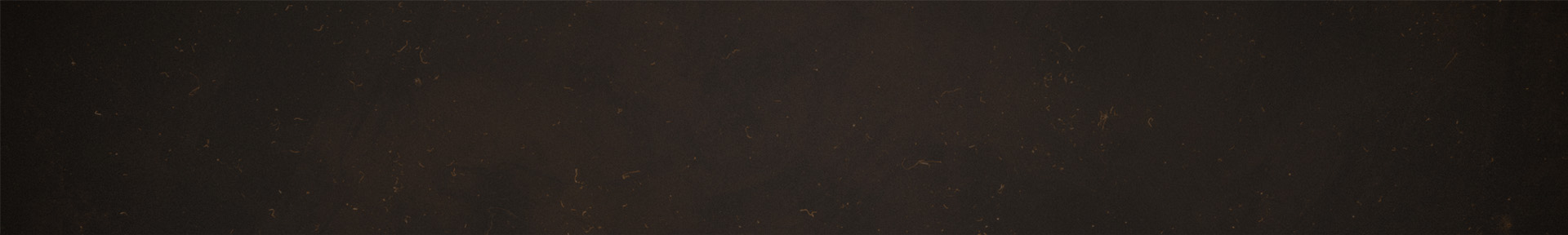 What struck you about the preach?An open-ended question / pick up themes and use the further questions selectivelyHow would you define ‘courage’ and?Share / discussEncourage internal and external ‘courage’What ‘fears’ do you struggle with and how do you address them?Guide people to think through the sermons answersEncourage honesty and faith!Lead people to deliberate actions in responseCommunion: Share communion together as you recall Jesus’ courage
*See ‘Handout’ on website for a summary of the preachLIFE GROUP NOTESJudges #5 /  Gideon 1: Courage(6:11-40)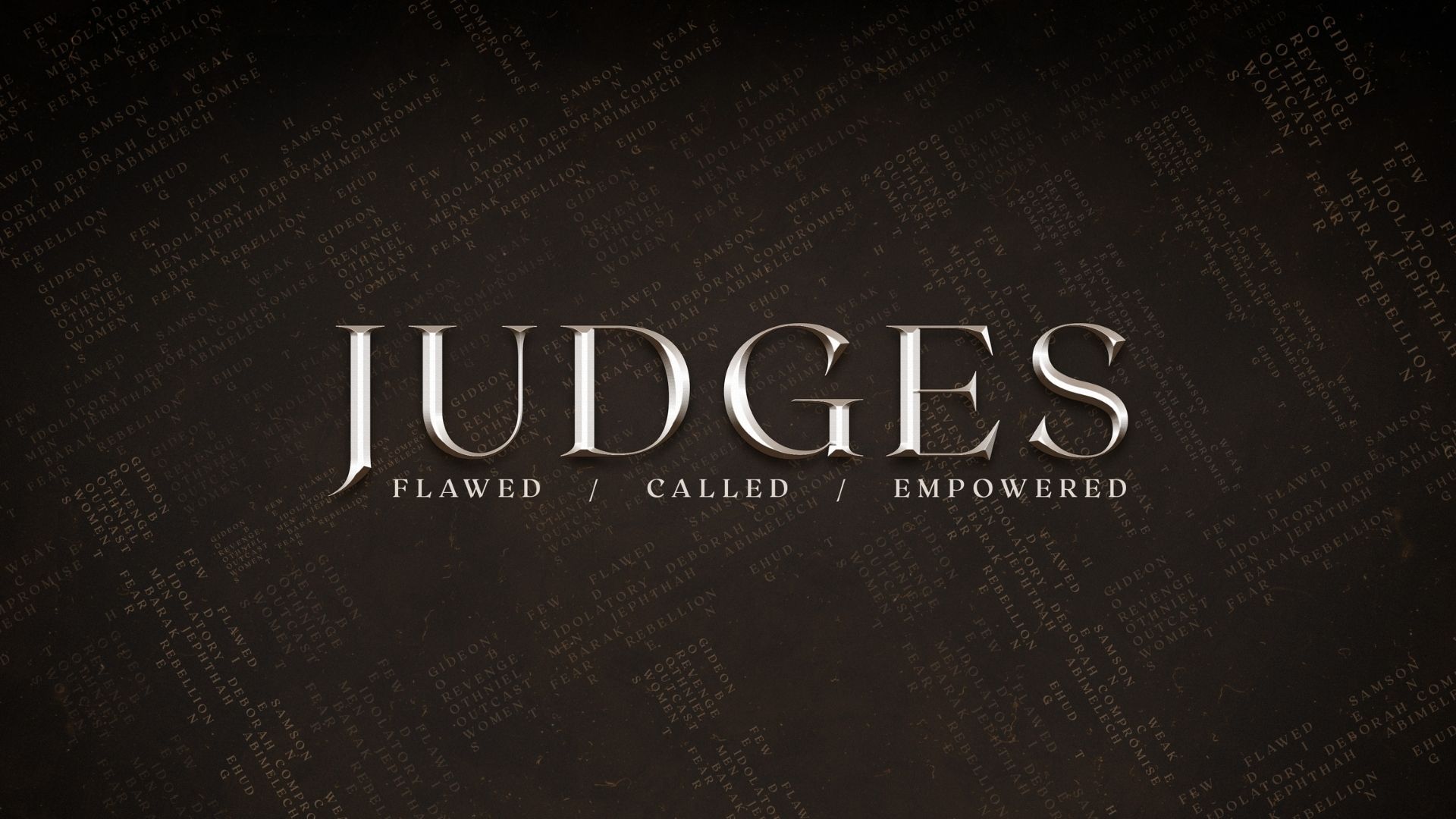 